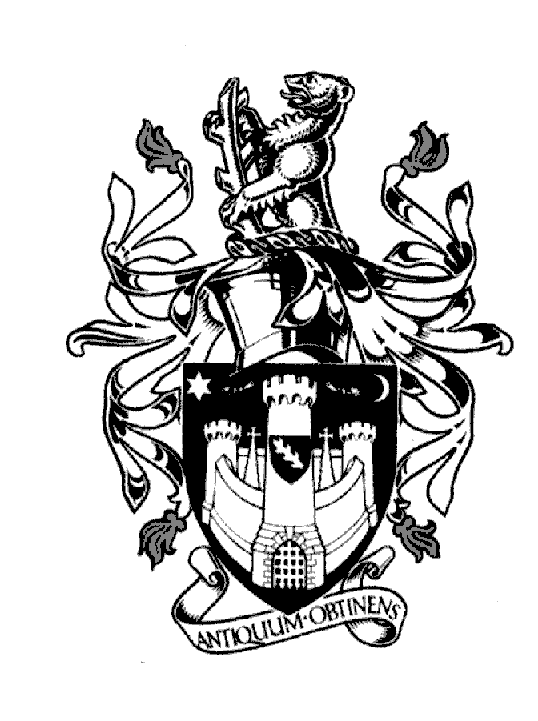                  WARWICK TOWN COUNCILCourt HouseJury StreetWARWICKCV34 4EWTel: 01926 411694 Jayne Topham Town Clerk  FINANCE & POLICY COMMITTEE19th JUNE 2023Present:Councillor D Browne (sub)Councillor J DarcyCouncillor M EdwardsCouncillor P MurphyCouncillor Simon Pargeter    Councillor D SkinnerCouncillor J Sullivan The Mayor (Ex Officio)MINUTES1. To elect a Chairman for the Municipal Year 2023/24     Cllr A Murphy was nominated all were in favour there were no other nominations received. 2.  Apologies: Cllr J Sinnott send his apologies it was resolved to approve them.3.  Declarations of Personal and Prejudicial Interests. None4. To elect a Deputy Chairman for the Municipal Year 2023/24     Cllr J Sullivan was nominated all were in favour there were no other nominations received. 5. Minutes of the meeting held on 2nd May 2023 – it was resolved to approve the minutes as     stated.    6. Schedule of Accounts already paid/Income – 1 April Income 2 April Expenditure & 3 May      Income & 4 May Expenditure 2023- It was resolved to approve the accounts as stated.7. Budget /Management accounts & Audit form for 2022/23 – The accounts and Audit form      were reviewed it was resolved to approve them.8. Internal Audit Report – The report was reviewed, and the findings were noted.9. Risk Register – Review ALL Risks.    It was resolved to take the report to Full Council for a full review.10. Staffing – The Town Clerk advised that the new Maintenance Officer was in place.        A suggestion to put stickers on the side of his barrow stating “put your litter in a bin or        take it home” was made which will be implemented.11. CIL working party – review actions and agree members for working party update       Town Clerk       The summary was reviewed.  Cllr M Edwards, Cllr S Pargeter, Cllr J Sullivan and       Cllr J Sinnott will form the new working party.       Approve cost for notice boards – it was resolved to use Shelley Signs £2,51512. Ward Walks – The Town Clerk gave a background to the initiative.  It was resolved to       support and to start with All Saints & Woodloes then Myton & Heathcote.  Cllr D Skinner,        Town Clerk and Chamber of Trade will walk the town centre.13. Closed Churchyards – The Town Clerk gave a background to the Town Council’s        responsibilities advised that the legal document is still awaited from WDC – they have        advised that it is in progress.14. Review Direct and Standing order list – the list was reviewed, and it was resolved to       approve as stated.      15. Youth Council - The Town Clerk gave a background to the initiative which all were in        favour of supporting.  Cllr S Pargeter agreed to champion the project.  This will be taken        to Full Council.16. Mayor’s Car – approve repair costs – The Town Clerk advised that NFU had agreed to       allow a claim for the recent damage to the bumper.  It was agreed to ask the garage       carrying out this work to give a quote for the driver’s side door panel before making a       decision.  Authority was given to the Town Clerk to make this decision.17. Civic Manual – approve proposed amendments – it was resolved to approve the      amendments and to take to Full Council to ratify.Signed………………………………….  Dated…………………………………..  